Al Comune di RoccadaspideServizio Attività produttive 84069 – ROCCADASPIDE (SA)PEC: protocollo@pec.comune.roccadaspide.sa.itIl/la sottoscritto/a  	nato/a	a 	(prov. 	)  il    	residente   a 	(prov. 	) in Via/Piazza 																 n. 	- C.F. |    |	|	|	|	|	|	|	|	|	|	|	|	|	|	|	|, in qualità di:titolare dell'omonima ditta individualePartita	IVA	|    |	|	|	|	|	|	|	|	|	|	|	|	|	|	|	|	con	sede	nel	Comune	di 	  Provincia	C.A.P.   		 Via/Piazza 			n.  	legale rappresentante della Società 										                                                                                                       Cod. fiscale |    |	|	|	|	|	|	|	|	|	|	|	|	|	|	|	|Partita IVA (se diversa da C.F.) |    |	|	|	|	|	|	|	|	|	|	|	|	|	|	|	|con sede nel Comune di 	Provincia 		C.A.P.	 Via/Piazza 		n.  		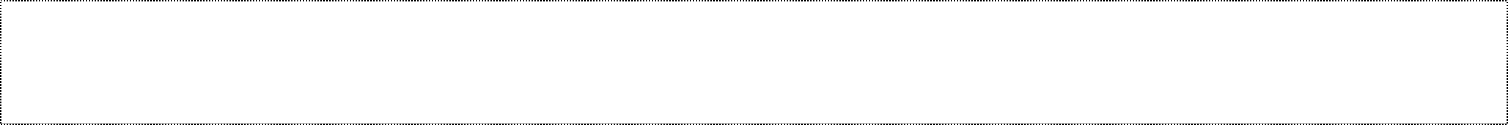 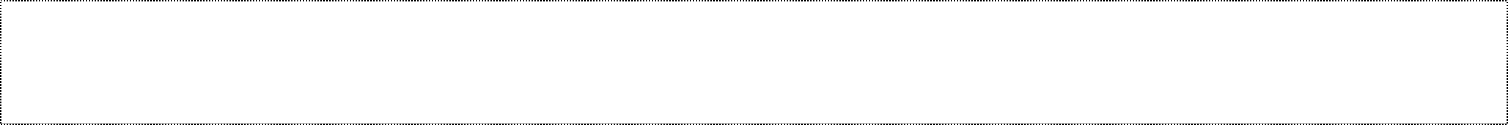 titolare dell’autorizzazione nr. ________ del _______________ Veicolo Targa:__________________________sotto la propria personale responsabilità di proseguire anche per l’anno 	nello svolgimento dell’attività di noleggio con conducente;di essere tuttora in possesso dei requisiti morali e professionali previsti dalla Legge 15/01/1992, n. 21.Informativa ai sensi del decreto legislativo 196/2003 (art. 13)i dati forniti verranno trattati esclusivamente con riferimento al procedimento per il quale è stata presentata la documentazione;il trattamento sarà effettuato con supporto cartaceo e/o informatico;il conferimento dei dati è obbligatorio per dar corso alla procedura;titolare del trattamento è il Comune di Roccadaspide;in ogni momento potranno essere esercitati nei confronti del titolare del trattamento i diritti di cui all'art. 7 del D. Lgs.196/2003.Data 	/ 	/ 		Firma del Titolare    	Ai sensi dell'articolo 38 del D.P.R. 445 del 28 dicembre 2000, la presente dichiarazione è stata:sottoscritta,	previa	identificazione	del	dichiarante,	in	presenza	del	dipendente	addetto 	(indicare il nome del dipendente);sottoscritta e presentata unitamente a copia fotostatica non autenticata di un documento di identità in corso di validità del sottoscrittore.L’articolo 19 del D.P.R. 281/12/2000 n. 445, consente di utilizzare la dichiarazione sostitutiva dell’atto di notorietà (esente da bollo ai sensi dell’art. 37) riguardante il fatto che la copia di un atto o di un documento conservato o rilasciato da una pubblica amministrazione è conforme all’originale.copia del documento di riconoscimento in corso di validità;per i cittadini comunitari: copia dell'attestato di regolarità al soggiorno se residente in Italia da meno di 5 anni o copia dell'attestato di soggiorno permanente se residente in Italia da più di 5 anni;versamento di €.5,00 sul c.c.p. n°15614845 intestato a Comune di Roccadaspide – Servizio Tesoreria.